LAPORAN ROTASI GIZI MASYARAKATMATA KULIAH ADVOKASI DAN SOSIAL MARKETING KEGIATAN ADVOKASIDI WILAYAH KERJA PUSKESMAS PRAMBANANDisusun untuk memenuhi tugas Mata Kuliah Advokasi dan Sosial Marketing di Masyarakat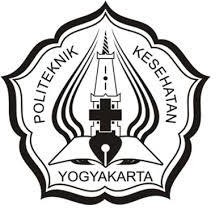 Disusun Oleh :ATIKA NAFI’AH SUMARDI	(NIM. P07131520006) YASINTA PRIMA ARINI	(NIM. P07131520015) FATHIN ALFARIZKA SUHAIMA	(NIM. P07131520018) DINDA KARLINA	(NIM. P07131520024)KEMENTRIAN KESEHATAN REPUBLIK INDONESIA POLITEKNIK KESEHATAN YOGYAKARTA JURUSAN GIZIPROGRAM STUDI PENDIDIKAN PROFESI DIETESIEN 2021LEMBAR PENGESAHANLAPORAN KEGIATAN ROTASI GIZI MASYARAKAT MATA KULIAH ADVOKASI SOSIAL MARKETING KEGIATAN ADVOKASILaporan Kegiatan Rotasi Gizi Masyarakat Mata Kuliah Sosial Marketing Kegiatan Advokasi diselenggarakan oleh Mahasiswa Profesi Jurusan Gizi Politeknik Kesehatan Kementerian Kesehatan Yogyakarta pada tanggal 13 s.d 18 September 2021 di Wilayah Kerja Puskesmas Prambanan, ini telah disetujui pada tanggal............................Disusun Oleh:ATIKA NAFI’AH SUMARDI	(NIM. P07131520006) YASINTA PRIMA ARINI	(NIM. P07131520015) FATHIN ALFARIZKA SUHAIMA	(NIM. P07131520018) DINDA KARLINA	(NIM. P07131520024)Pembimbing Institusi Pendidikan Nur Hidayat, SKM, M.Kes, RDNIP. 19680402 199203 1 003	(	)KATA PENGANTARPuji syukur kehadirat Tuhan Yang Maha Esa, Allah SWT atas segala rahmat-Nya sehingga laporan yang berjudul “Laporan Rotasi Gizi Masyarakat Mata Kuliah Advokasi dan Sosial Marketing di Wilayah Kerja Puskesmas Prambanan”, dapat tersusun hingga selesai. Tidak lupa Penulis juga mengucapkan banyak terimakasih atas bantuan dari pihak yang telah berkontribusi dengan memberikan sumbangan baik materi maupun pikirannya kepada yang terhormat:Bapak Joko Susilo, SKM, M.Kes selaku Direktur Poltekkes Kemenkes Yogyakarta.Bapak Dr. Ir. I Made Alit Gunawan, M. Si. RD selaku Ketua Jurusan Gizi Poltekkes Kemenkes Yogyakarta.Ibu Setyowati, SKM, M.Kes. RD selaku Ketua Prodi Profesi Dietisien Poltekkes Kemenkes Yogyakarta.Bapak Nur Hidayat, SKM, M.Kes, RD, selaku pembimbing institusi dalam PKL Sosial Marketing.Bapak Susilo Wirawan, SKM, MPH, selaku pembimbing institusi dalam PKL Sosial Marketing.Juniawaty, S.Gz selaku pembimbing lahan di Puskesmas PrambananSeluruh Tim BGM Politeknik Kesehatan Kementerian Kesehatan Yogyakarta.Orangtua dan keluarga yang selalu memberikan kasih sayangnya berupa doa, semangat, motivasi, dan dukungan materiil.Semua pihak yang tidak bisa penulis sebutkan satu persatu yang telah banyak membantu dalam penyusunan laporan iniDan harapan penulis semoga laporan ini dapat menambah pengetahuan bagi para pembaca, untuk ke depannya dapat memperbaiki bentuk maupun menambah isi laporan ini agar menjadi lebih baik lagi. Karena keterbatasan pengetahuan maupun pengalaman penulis, penulis yakin masih banyak kekurangan dalam penyusunan laporan ini, oleh karena itu penulis sangat mengharapkan saran dan kritik yang membangun dari pembaca demi kesempurnaan laporan ini.Yogyakarta, Oktober 2021PenulisDAFTAR ISIDAFTAR TABELTabel 1. Pencapaian Program di Puskesmas Prambanan	12Tabel 2. Penentuan Prioritas Maslah dengan Metode USG	14Tabel 3. Intervensi Gizi (POA)	18Tabel 4. Monitoring Evaluasi	19DAFTAR GAMBARGambar 1. Fish Bone	16DAFTAR LAMPIRANLampiran 1. Absensi Kegiatan Advokasi Lampiran 2. Dokumentasi Kegiatan AdvokasiMenyetujui,Ka. Prodi Pendidikan Profesi DietesienSetyowati, SKM, M.Kes, RD NIP. 19640621 198803 2 002Mengetahui,  Ketua Jurusan GiziDr. Ir. I Made Alit Gunawan, M.Si, RD NIP. 19630324 198603 1 001